РОССИЙСКАЯ ФЕДЕРАЦИЯСвердловская областьДУМА  ПЫШМИНСКОГО  ГОРОДСКОГО  ОКРУГА(6 созыв, 9 заседание)Р Е Ш Е Н И Еот  25 апреля 2018 г.   № 54                                п.г.т. ПышмаОб утверждении Порядка размещения сведений о доходах, расходах, об имуществе и обязательствах имущественного характера лиц, замещающих должности муниципальной службы Пышминского городского округа, и членов их семей на официальных сайтах органов местного самоуправления  Пышминского городского округа и предоставления этих сведений  средствам массовой информации для  опубликованияВ соответствии с частью 6 статьи 8 и частью 4 статьи 8.1 Федерального закона от 25 декабря 2008 года № 273-ФЗ «О противодействии коррупции» и пунктом 8 Указа Президента Российской Федерации от 08 июля 2013 года № 613 «Вопросы противодействия коррупции»Дума Пышминского городского округа РЕШИЛА:1. Утвердить Порядок размещения сведений о доходах, расходах, об имуществе и обязательствах имущественного характера лиц, замещающих должности муниципальной службы  Пышминского городского округа, и членов их семей на официальных сайтах органов местного самоуправления Пышминского городского округа  и предоставления этих сведений  средствам массовой информации для  опубликования (прилагается).2. Признать утратившим силу решение Думы Пышминского городского округа от 24 декабря 2014  года № 111 «Об утверждении Порядка размещения сведений о доходах, расходах,  об имуществе и обязательствах имущественного характера лиц, замещающих муниципальные должности Пышминского городского округа,  муниципальных служащих  Пышминского городского округа и членов их семей на официальных сайтах органов местного самоуправления Пышминского городского округа и предоставления этих сведений средствам массовой информации для опубликования».3. Настоящее Решение разместить на официальном сайте Думы Пышминского городского округа.4. Контроль исполнения настоящего Решения возложить на  постоянную комиссию Думы Пышминского городского округа по вопросам законодательства и местному самоуправлению (Кочкин В.А.)Утвержденрешением Думы Пышминского городского округа от 25 апреля 2018 г. № 54Порядокразмещения сведений о доходах, расходах, об имуществе и обязательствах имущественного характера лиц, замещающих должности муниципальной службы  Пышминского городского округа, и членов их семей на официальных сайтах органов местного самоуправления Пышминского городского округа  и предоставления этих сведений  средствам массовой информации для  опубликования1. Настоящий Порядок определяет процедуру размещения органами местного самоуправления Пышминского городского округа сведений о доходах, расходах, об имуществе и обязательствах имущественного характера лиц, замещающих должности муниципальной  службы Пышминского городского округа (далее – муниципальные служащие), и членов их семей в информационно-телекоммуникационной сети Интернет на официальных сайтах  органов  местного самоуправления Пышминского городского округа и предоставления этих сведений средствам массовой информации для опубликования в связи с их запросами, если законами Российской Федерации не установлен иной порядок размещения указанных сведений и (или) их предоставления  средствам массовой информации для опубликования.2. На официальных сайтах органов местного самоуправления Пышминского городского округа размещаются и средствам массовой информации предоставляются для опубликования следующие сведения о доходах, расходах, об имуществе и обязательствах имущественного характера муниципальных служащих и членов их семей:1) перечень объектов недвижимого имущества, принадлежащих муниципальному служащему, его супруге (супругу) и несовершеннолетним детям на праве собственности или находящихся в их пользовании, с указанием вида, площади и страны расположения каждого из таких объектов;2) перечень транспортных средств с указанием вида и марки, принадлежащих на праве собственности муниципальному служащему, его супруге (супругу) и несовершеннолетним детям;3) декларированный годовой доход муниципального служащего, его супруги (супруга) и несовершеннолетних детей;4) сведения об источниках получения средств, за счет которых совершена сделка по приобретению земельного участка, другого объекта недвижимого имущества, транспортного средства, ценных бумаг, акций (долей участия, паев в уставных (складочных) капиталах организаций), в течение календарного года, предшествующего году  предоставления сведений (отчетный период), если общая сумма таких сделок превышает общий доход муниципального служащего и его супруги (супруга) за три последних года, предшествующих отчетному периоду.3. В размещаемых на официальных сайтах органов местного самоуправления Пышминского городского округа и предоставляемых средствам массовой информации для опубликования сведениях о доходах, расходах, об имуществе и обязательствах имущественного характера запрещается указывать:1) иные сведения (кроме указанных в пункте 2 настоящего Порядка) о доходах муниципального служащего, его супруги (супруга) и несовершеннолетних детей, об имуществе, принадлежащем на праве собственности названным лицам, и об их обязательствах имущественного характера;2) персональные данные супруги (супруга), детей и иных членов семьи муниципального служащего;3) данные, позволяющие определить место жительства, почтовый адрес, телефон и иные индивидуальные средства коммуникации муниципального служащего, его супруги (супруга), детей и иных членов семьи;4) данные, позволяющие определить местонахождение объектов недвижимого имущества, принадлежащих муниципальному служащему, его супруге (супругу), детям, иным членам семьи на праве собственности или находящихся в их пользовании;5) информацию, отнесенную к государственной тайне или являющуюся конфиденциальной.4. Размещение на официальных сайтах органов местного самоуправления Пышминского городского округа сведений о доходах, расходах, об имуществе и обязательствах имущественного характера обеспечивается  структурным подразделением (сотрудником) соответствующего органа местного самоуправления Пышминского городского округа, определенным правовым актом руководителя этого органа местного самоуправления Пышминского городского округа.5. Сведения о доходах, расходах, об имуществе и обязательствах имущественного характера, представленные муниципальными служащими, замещающими  должности муниципальной службы в  администрации Пышминского городского округа, размещаются на официальном сайте Пышминского городского округа. Сведения о доходах, расходах, об имуществе и обязательствах имущественного характера, представленные муниципальными служащими, замещающими  должности муниципальной службы в Думе Пышминского городского округа, размещаются на официальном сайте Думы Пышминского городского округа.Сведения о доходах, расходах, об имуществе и обязательствах имущественного характера, представленные муниципальными служащими, замещающими  должности муниципальной службы в Счетной палате  Пышминского городского округа, размещаются на официальном сайте Счетной палаты Пышминского городского округа.6. Сведения о доходах, расходах, об имуществе и обязательствах имущественного характера, указанные в пункте 2 настоящего Порядка, за весь период замещения муниципальным служащим  должностей, замещение которых влечет за собой размещение сведений о доходах, расходах, об имуществе и обязательствах имущественного характера, а также сведения о доходах, расходах, об имуществе и обязательствах имущественного характера его супруги (супруга) и несовершеннолетних детей находятся на официальном сайте в соответствии с пунктом 5 настоящего Порядка и ежегодно обновляются в течение четырнадцати рабочих дней со дня истечения срока, установленного для их подачи.7. Структурное подразделение (сотрудник) соответствующего органа местного самоуправления Пышминского городского округа, определенные правовым актом руководителя этого органа местного самоуправления Пышминского городского округа:1) в течение трех рабочих дней со дня поступления запроса от средства массовой информации сообщает о нем должностному лицу, в отношении которого поступил запрос;2) в течение семи рабочих дней со дня поступления запроса от средства массовой информации обеспечивает предоставление ему сведений, указанных в пункте 2 настоящего Порядка, в том случае, если запрашиваемые сведения отсутствуют на официальном сайте органа местного самоуправления Пышминского городского округа.8. Лица, обеспечивающие размещение сведений о доходах, расходах, об имуществе и обязательствах имущественного характера на официальных сайтах органов местного самоуправления Пышминского городского округа и их представление средствам массовой информации для опубликования, несут в соответствии с законодательством Российской Федерации ответственность за несоблюдение настоящего Порядка, а также за разглашение сведений, отнесенных к государственной тайне или являющихся конфиденциальными.Председатель Думы Пышминского городского округа________________А.В. АртамоновГлаваПышминского городского округа________________В.В. Соколов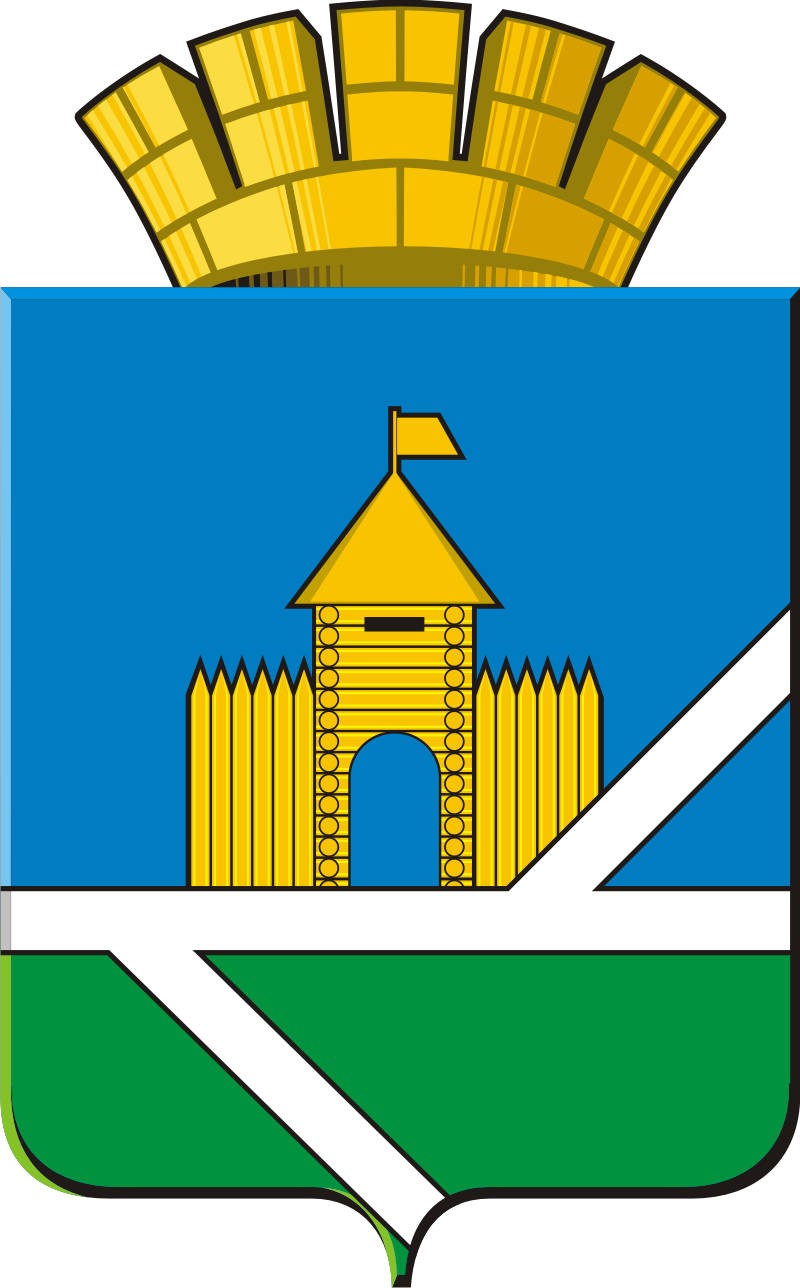 